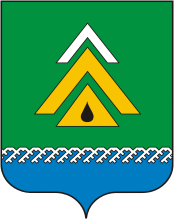 МЕЖВЕДОМСТВЕННАЯ КОМИССИЯ НИЖНЕВАРТОВСКОГО РАЙОНА ПО ПРОТИВОДЕЙСТВИЮ ЭКСТРЕМИСТСКОЙ ДЕЯТЕЛЬНОСТИ628616, д. 6, г. Нижневартовск,                                                      тел.: 8 (3466) 49-86-73Ханты-Мансийский автономный округ – Югра                           E-mail: cs@nvraion.ruПРОТОКОЛ № 2заседания Межведомственной комиссии района по противодействию экстремистской деятельности 15 декабря 2023 года				                                        г. НижневартовскПредседательствовал:Присутствовали члены комиссии:		О результатах работы правоохранительных органов в сфере профилактики и противодействия экстремистской деятельности, в том числе в среде трудовых мигрантов.(Ю.В. Карканов)РЕШИЛИ:1.1.Прилагаемую информацию начальника Межмуниципального отдела Министерства внутренних дел Российской Федерации «Нижневартовский» – Ю.В. Карканова (Приложение 1) принять к сведению.1.2.Отметить: В отчётном периоде сотрудниками МОМВД России «Нижневартовский» проведены мероприятия по ориентированию администраций образовательных организаций, педагогических работников, психологов в целях информирования правоохранительных органов: о несовершеннолетних, склонных к девиантному поведению, а также причисляющих себя к неформальным молодежным объединениям деструктивной направленности, фактах размещения в сети Интернет сведений противоправного характера; работу с подростками по формированию гражданственности и патриотизма, предупреждению участия подростков в несанкционированных собраниях, митингах, пикетированиях, вовлечения в противоправную деятельность, в том числе экстремистской направленности. Проведены встречи с религиозными организациями по вопросу недопущения межнациональных конфликтов и воспитания толерантности в молодежной среде. Проведено 15 лекций и бесед с педагогическим составом образовательных организаций и родителями учащихся по вопросам предупреждения чрезвычайных происшествий в учреждениях, пресечения фактов деструктивного поведения учащихся, разъяснения необходимости установления с детьми доверительных отношений и правила блокировки запрещенной информации в сети Интернет. Осуществляется работа по взаимодействию МОМВД России «Нижневартовский» с органами и учреждениями системы профилактики в части реализации полномочий, направленных на профилактику и предупреждение вовлечения несовершеннолетних в совершение преступлений и правонарушений экстремисткой и террористической направленности.В отчётном периоде выявлен 21 сайт с запрещенной информацией, которая направлена в оскомндазор Роскомнадзор, заблокирована, уведомлена прокуратура Нижневартовского района. 1.3. Рекомендовать Межмуниципальному отделу Министерства внутренних дел Российской Федерации «Нижневартовский» (Карканов Ю.В.):1.3.1. в случае выявления лиц, попавших под влияние экстремистских сообществ, информировать отдел по вопросам общественной безопасности администрации района в целях дальнейшего оказания методической помощи семьям, попавшим под влияние экстремистской идеологии.Срок исполнения: 30 декабря 2024 года.1.3.2. при проведении профилактической и информационно-разъяснительной работы с иностранными гражданами, направленной на предупреждение и пресечение нарушений миграционного законодательства на территории Нижневартовского района, организовать дополнительное информирование иностранных граждан и лиц без гражданства об административной и уголовной ответственности за пропаганду экстремистских и террористических взглядов.Срок исполнения: 30 декабря 2024 года.1.4. Отделу по вопросам общественной безопасности администрации района (А.И. Прусс) разработать наглядный (демонстрационный) материал, разъясняющий основы экстремисткой направленности и опасности вовлечения граждан в экстремистскую деятельность.Срок исполнения: 15 февраля 2024 года.1.5. Заместителю главы района - начальнику управления общественных связей и информационной политики администрации района (С.Ю. Маликов) опубликовать на официальном сайте администрации района разработанный отделом по вопросам общественной безопасности администрации района наглядный (демонстрационный) материал, разъясняющий основы экстремисткой направленности и опасности вовлечения граждан в экстремистскую деятельность.Срок исполнения: 29 февраля 2024 года.2. О ходе реализации мероприятий по гармонизации межнациональных и этноконфессиональных отношений, а также принимаемых мерах, направленных на профилактику экстремизма и разжигания конфликтов на национальной и религиозной почве.(О.В. Бардина, А.М. Чорич, С.Ю. Маликов, А.И. Прусс)РЕШИЛИ:	2.1. Прилагаемую информацию исполняющего обязанности начальника управления образования и молодежной политики администрации района – О.В. Бардиной (Приложение 2), исполняющего обязанности начальника управления культуры и спорта администрации района – А.М. Чорич (Приложение 3), заместителя главы района – начальника управления общественных связей и информационной политики администрации района – С.Ю. Маликова (Приложение 4), начальника отдела по вопросам общественной безопасности администрации района – А.И. Прусс (Приложение 5) принять к сведению.2.2. Отметить: В учреждениях образования и молодежной политики в 2023 году проведено более 150 мероприятий профилактической и воспитательной направленности для несовершеннолетних и их родителей (законных представителей), молодежи:информационно-просветительские классные часы; родительские собрания в общеобразовательных учреждениях; круглые столы с участием служителей православия и педагогов;месячник оборонно-массовой и спортивной работы, посвященный Дню защитника Отечества;детско-юношеская военно-спортивной игры «Зарница».циклы мероприятий, посвященные празднованию 78-годовщины Победы в Великой Отечественной войне.районная волонтёрская акция «Российский триколор»;«Уроки дружбы» с участием представителей национальных диаспор, общественных организаций;мероприятия, посвященные Дню солидарности в борьбе с терроризмом;цикл мероприятий, посвященный Дню народного единства и т.д.;Осуществляется просмотр видеоматериалов, формирующих уважительное отношение к представителям различных национальностей, направленных на укрепление позитивного имиджа поселения как территории дружбы народов. Осуществляется информирование обучающихся и молодежи по недопущению распространения литературы, листовок, плакатов экстремистского содержания, а также аудио - и видеоматериалов, способствующих пропаганде экстремизма.В учреждениях культуры района осуществляется ряд циклов мероприятий, благодаря которым создаются все необходимые условия по обеспечению сохранения и развития традиционной народной культуры, любительского искусства, социокультурной интеграции и патриотического воспитания.Во взаимодействии с местными общественными организациями и волонтерами района реализовано 1290 гражданско-патриотических мероприятий, приуроченных к памятным датам и государственным праздникам. Проведено 123 мероприятия, приуроченные к православным праздникам. Регулярные онлайн обзоры православной литературы проводит настоятель Излучинского храма в честь Николая Чудотворца.24 марта 2023 года на базе районной центральной библиотеки пгт. Излучинск состоялась VII открытая районная краеведческая конференция «Этнокультурный код: трансляция заповедей и традиций поколениям».  Ежеквартально проводятся беседы, лекции, классные часы, направленные на нравственно-патриотическое воспитание детей и подростков, воспитание толерантности в межнациональных отношениях, профилактику экстремизма.  В холлах объектов культуры, и на официальных сайтах учреждений размещена информационные плакаты, буклеты и брошюры по профилактике экстремизма, также данная информация распространена в родительских чатах посредством мессенджеров. В средствах массовой информации Нижневартовского района проводится регулярная работа по освещению деятельности религиозных и общественных объединений. Свое отражение в СМИ и на Интернет-площадках находят религиозные праздники, а также традиционные мероприятия – круглые столы со священнослужителями, конкурсы, визиты Митрополита Ханты-Мансийского и Сургутского Павла.Помимо этого, основными темами работы журналистов по обозначенной тематике стали примеры добрососедского отношения жителей района, многонациональные коллективы, межнациональные браки, взаимопроникновение культур, сохранение родного языка, презентации национальных кухонь, участие жителей района в этнографическом диктанте, работа духовенства, воскресных школ, ход строительства и ремонт объектов духовности и т.д.В газете «Новости Приобья» информация данной направленности выходит под рубриками «Традиции», «Единство наций», «Любовь к Родине», «Край родной», «Твои люди, район», «Район многонациональный», «Духовность». Организовано взаимодействие муниципальных средств массовой информации и руководителей национальных и религиозных организаций Нижневартовского района по вопросам освещения деятельности данных организаций в сфере обеспечения межрелигиозного и межнационального мира и согласия. При создании материалов на социально важные темы в качестве экспертов привлекаются представители национальных общественных и религиозных объединений района.Материалы о деятельности религиозных и общественных объединений в целях гармонизации взаимоотношений людей разных национальностей и вероисповедания, а также направленные на профилактику экстремистских настроений в районе регулярно размещаются на официальном сайте администрации района и в официальных аккаунтах социальных сетей.На территории района действует система мониторинга состояния межнациональных, межконфессиональных отношений и раннего предупреждения конфликтных ситуаций, утвержденная постановлением администрации района от 09.10.2023 № 1014. В системе мониторинга закреплены функции сотрудников органов местного самоуправления при выявлении конфликтных и предконфликтных ситуаций, сроки, а также алгоритм действий при выявлении факторов, вызывающих напряженность межнациональных и межконфессиональных отношений. Фактов распространения в сети Интернет публикаций, направленных на разжигание национальной и религиозной розни не выявлено. Конфликтных (предконфликтных) ситуаций в сфере межнациональных и межконфессиональных отношений на территории Нижневартовского района не возникало. Активная работа ведется по поиску противоправной информации категории «экстремизм», в том числе посредством АИС «Поиск». Так за истекший период 2023 года проверено более 2446 сайтов, выявлено и направлено в Прокуратуру Нижневартовского района 90 ссылок с запрещенными материалы для их последующей блокировки.	2.3. Отделу по вопросам общественной безопасности администрации района (А.И. Прусс) разработать наглядную продукцию (памятки), направленную на профилактику экстремизма, гармонизацию межнациональных и межконфессиональных отношений в молодежной среде. Срок исполнения: 15 февраля 2024 года.2.4. Исполняющему обязанности начальника управления образования и молодежной политики администрации района (О.В. Бардина), исполняющему обязанности начальника управления культуры и спорта администрации района (А.М. Чорич) распространить/разместить, разработанную отделом по вопросам общественной безопасности администрации района наглядную продукцию (памятки), на стендах и (или) официальных сайтах образовательных учреждений.Срок исполнения: 29 февраля 2024 года.2.5. Исполняющему обязанности начальника управления образования и молодежной политики администрации района (О.В. Бардина), исполняющему обязанности начальника управления культуры и спорта администрации района (А.М. Чорич) сформировать комплекс просветительских, профилактических мероприятий в образовательных организациях, учреждениях культуры и спорта Нижневартовского района, направленных на недопущение экстремистских и националистических идей с акцентом на административною и уголовную ответственность за размещение в сети Интернет деструктивной, недостоверной общественно-значимой информации под видом достоверных сведений.   Срок исполнения: 30 ноября 2024 года.3. Об информационно-просветительской деятельности библиотек Нижневартовского района, направленной на профилактику экстремизма и гармонизацию межнациональных (межконфессиональных) отношений.(А.В. Зорка)РЕШИЛИ:3.1. Прилагаемую информацию заведующего центральной районной детской библиотекой МАУ «Межпоселенческая библиотека Нижневартовского района» – А.В. Зорка (Приложение 6) принять к сведению.3.2. Отметить: МАУ «Межпоселенческая библиотека» Нижневартовского района осуществляет информационное противодействие экстремизму и терроризму, содействует формированию гражданской позиции общества, вносит свой вклад в профилактику экстремизма и гармонизацию межнациональных отношений. С этой целью проводятся мероприятия по профилактике идеологии экстремизма, привития критического отношения к распространенным в молодежной среде идеям радикального характера, предупреждения межнациональных и межконфессиональных конфликтов. В библиотеках МАУ «МБ» регулярно проводится мониторинг системы фильтрации, блокирующей доступ пользователям к интернет-ресурсам экстремистской направленности, компьютерным играм, содержащим элементы насилия, жестокости.В информационно-просветительской деятельности МАУ «МБ» активно использует сайты и страницы в социальных сетях центральной районной и центральной районной детской библиотек, где размещаются анонсы мероприятий, ссылки на полезные ресурсы, информация об ответственности за разжигание межнациональной розни.Сотрудники библиотек Нижневартовского района разрабатывают малые наглядные формы информации – буклеты, памятки, книжные закладки, листовки. Проводятся мероприятия с представителями религиозных конфессий. Организованы и проведены мероприятия: «ЭтноМы», «Содружество стран», тренинг на сплочение коллектива «Мы разные, но вместе мы едины». Всего в рамках данного направления в текущем году, библиотеками района было проведено 322 мероприятия с охватом населения более 3864 человека. 3.3. Директору МАУ «Межпоселенческая библиотека» Нижневартовского района (А.И. Князькова) организовать мероприятие «Меры предупреждения экстремизма в молодежной среде», направленное на формирование у подрастающего поколения социального иммунитета по отношению к деятельности различных групп, пропагандирующих идеологию  экстремистской направленности.	Срок исполнения: 01 ноября 2024 года.4. Об исполнении решений Межведомственной комиссии Нижневартовского района по противодействию экстремистской деятельности, а также утверждении плана работы Межведомственной комиссии Нижневартовского района по противодействию экстремистской деятельности на 2024 год.(А.И. Прусс)РЕШИЛИ:4.1. Прилагаемую информацию начальника отдела по вопросам общественной безопасности администрации района – А.И. Прусс (Приложение 7) принять к сведению.4.2. Считать исполненными и снять с контроля поручения, предусмотренные совместными решениями:пункты 1.3, 3.4.2, 3.5.2, 3.6.2, 4.4 протокола заседания Межведомственной комиссии Нижневартовского района по противодействию экстремистской деятельности от 23.11.2022 № 2;пункты 1.3, 1.4, 1.5, 2.3, 2.4, 3.3.1, 3.3.2, 3.4, 3.5, 4.3, 4.4 протокола заседания Межведомственной комиссии Нижневартовского района по противодействию экстремистской деятельности от 02.06.2023 № 1.4.3. Исполнителям протокольных поручений представить информацию в отдел по вопросам общественной безопасности администрации района в указанные сроки. 4.4. Считать исполненным план работы Межведомственной комиссии Нижневартовского района по противодействию экстремистской деятельности на 2023 год.4.5. Утвердить план работы Межведомственной комиссии Нижневартовского района по противодействию экстремистской деятельности на 2024 год (Приложение 8).4.6. Отделу по вопросам общественной безопасности администрации района (А.И. Прусс) разместить план работы Межведомственной комиссии Нижневартовского района по противодействию экстремистской деятельности на 2024 год на официальном сайте администрации Нижневартовского района.Председатель Межведомственной комиссии района по противодействию экстремистской деятельности		          			                Б.А. СаломатинСаломатин БорисАлександровичГлава Нижневартовского района, председатель Межведомственной комиссии района по противодействию экстремистской деятельностиАбдуллин Ханиф Жавитовичзаместитель главы района по развитию предпринимательства, агропромышленного комплекса и местной промышленности, заместитель председателя КомиссииСидоров Никита Денисович-представитель 2 отдела (в г. Нижневартовске) Службы по Ханты-Мансийскому автономному округу Регионального Управления Федеральной службы безопасности Российской Федерации по Тюменской областиМаликов Сергей Юрьевич-заместитель главы района – начальник управления общественных связей и информационной политики администрации районаПрусс Анна Игоревна-начальник отдела по вопросам общественной безопасности администрации района, секретарь КомиссииБардина Ольга Валентиновна-исполняющий обязанности начальника управления образования и молодежной политики администрации районаЧорич Анна Михайловна-исполняющий обязанности начальника управления культуры и спорта администрации районаБеззубоваАлсу Таллиповна-главный редактор муниципального казенного учреждения «Редакция районной газеты «Новости Приобья»ЗалиловаРина Сарваровна-председатель местной татаро-башкирской общественной организации «Курай» (флейта) Нижневартовского районаКарканов Юрий Владимирович-начальник Межмуниципального отдела Министерства внутренних дел Российской Федерации «Нижневартовский» Колокольцев Андрей Николаевич -начальник управления правового обеспечения и организации местного самоуправления администрации районаДедюхинаНадежда Владимировна-председатель Правления общественной организации «Центр семейной культуры» Нижневартовского районаМарченкоЮрий Николаевич-руководитель Нижневартовского районного отделения Ханты-Мансийского окружного отделения Всероссийской общественной организации ветеранов «Боевое братство»Ковалькова Валентина Михайловна-член местной общественной организации ветеранов войны и труда, инвалидов и пенсионеров Нижневартовского районаШляхтина Нина Анатольевна-член Общественной палаты Ханты-Мансийского автономного округа‒ЮгрыПриглашенные:Приглашенные:Приглашенные:Зорка Алена Владимировна-заведующий центральной районной детской библиотекой муниципального автономного учреждения «Межпоселенческая библиотека Нижневартовского района»